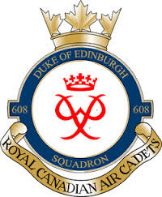 FEBRUARY 2019 NEWSLETTERDear Cadets, Parents, and Guardians;We have definitely faced some challenges with the weather lately, but we look forward to an uninterrupted future training schedule!In addition to our regular Wednesday Parade Nights, the following February dates are noteworthy:Wednesday, 06 February 2019Sports Night – the Cadet Fitness Assessments will be conducted due to last week’s cancellation. Remember that participation is mandatory for promotion!Wednesday, 13 February 2019CO’s Parade Wednesday, 27 February 2019 Sports NightIMPORTANT UPCOMING DATES: (May be subject to change)02 March 2019 – Zone Marksmanship Competition 06 March 2019 – Squadron Effective Speaking Competition16 – 17 March 2019 – March Break Ottawa Citizenship Trip30 March 2019 – Area Effective Speaking Competition05 – 06 April 2019 – TAGGING20 April 2019 – GLIDING27 April 2019 – Band and Drill Competition05 May 2019 – Battle of the Atlantic, D-Day, Vimy Commemorative Ceremony 11 – 12 May 2019 – FTX25 May 2019 – ANNUAL CEREMONIAL REVIEW (Mandatory for all Cadets)08 June 2019 – Deseronto BCATP Ceremony12 June 2019 – Last Night of the 2018 – 2019 Training YearCO’s Parades are on the first Wednesday of each month (with the exception of February) and Sports Nights will be on the last Wednesday of each month. Band and team practices will continue to be held at the Armouries on Friday evenings and Junior Ground School will take place every Monday evening.Please do not hesitate to contact us with any questions or concerns.  Sincerely,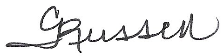 Capt Cynthia RussellCommanding Officer608 Duke of Edinburgh RCACS